BAB IIIANALISA DAN PERANCANGAN AnalisaBerdasarkan dari data yang telah dikumpulkan oleh penulis, metode analisa yang digunakan dalam penelitian ini adalah metode analisa sebab akibat.Tabel 3.1. Tabel Analisa Sebab AkibatIdentifikasi MasalahUntuk melakukan suatu identifikasi masalah yang terkait dengan desain, pemesanan  dan forum diskusi maka penulis melakukan pengamatan terhadap tiga studi literatur yang membahas terkait dengan masalah ini. Selain itu, penulis juga melakukan survei untuk mendapatkan data pendukung dalam penelitian ini, penulis juga melakukan wawancara dan analisa lebih lanjut.Setelah melakukan berbagai tahapan diatas maka penulis menemukan beberapa masalah dan yang dapat disimpulkan antara lain Para pebisnis terutama yang masih pemula memiliki kendala mencari inspirasi untuk menentukan dan membuat konsep desain ,dan terdapat beberapa pebisnis yang tidak memiliki banyak relasi dan komunitas sebagai langkah pertama untuk melakukan promosi.Pemecahan MasalahBerdasarkan masalah-masalah yang telah ditemukan ,maka penulis merancang sebuah usulan yang bisa dijadikan untuk pemecahan masalah.  yaitu dengan membangun sebuah aplikasi yang memanfaatkan teknologi yang telah ada.Teknologi yang akan dibuat berupa sistem untuk bisa mencari ide atau referensi guna menentukan konsep desain ,membantu para pelaku usaha yang kesulitan untuk membuat desain dan juga membantu memperoleh relasi untuk melakukan promosi . Sistem ini dibangun untuk membantu mempertemukan sesama pelaku bisnis dan dengan para desainer.Perancangan SistemPada tahapan ini menggambarkan bagaimana suatu sistem dibuat, perancangan seperti UML dan tampilan mock up akan dilakukan dengan tujuan menghasilkan desain dari aplikasi mulai dari aplikasi tersebut berjalan, perencanaan database dan juga tampilan user interface.Unifed Modelling LanguageUse Case DiagramUse Case DiagramUser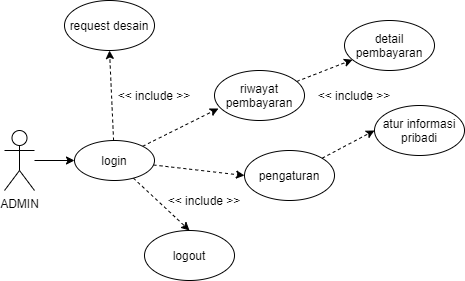 Gambar 3.1. Use Case UserPada aplikasi ini user memiliki 10 fitur yang bisa dilakukan yaitu :RegistrasiUse case “Registrasi” berfungsi untuk melakukan registrasi bagi user sebelum melakukan proses login pada aplikasi.LoginUse Case “Login” berfungsi agar user bisa melakukan login pada aplikasi.LogoutUse Case “Logout” berfungsi agar user bisa melakukan logout pada aplikasi.Melihat DesainUse Case “Melihat Desain” berfungsi agar user bisa melihat desain yang telah ada.Membuat BeritaUse Case “Membuat berita” berfungsi agar user bisa membuat berita sebagai bahan informasi.Melakukan KomentarUse Case “Melakukan Komentar” berfungsi agar user bisa memberikan tanggapan terhadap postingan yang telah ada.Menerima Pemesanan DesainUse Case “Menerima Pemesanan Desain” berfungsi agar user bisa menerima permintaan desain yang telah diunggah oleh user lainnya.Melakukan RequestUse Case “Melakukan Request” berfungsi agar user bisa melakukan request desain kepada admin.Bukti BayarUse Case “Bukti Bayar” berfungsi agar user bisa upload bukti bayar yang nantinya akan dikonfirmasi oleh admin.Melihat Data PengirimanUse Case “Melihat Data Pengiriman” berfungsi agar user bisa melihat data pengiriman yang sudah selesai dan sudah dikonfirmasi oleh admin.Use Case Diagram Admin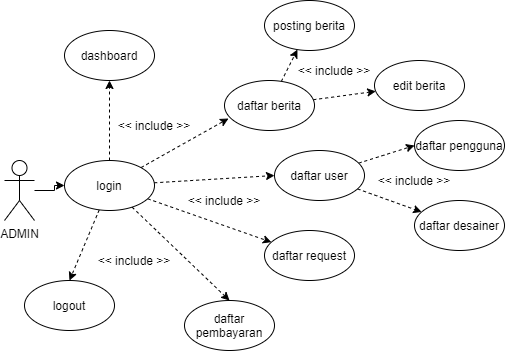 Gambar 3.2. Use Case AdminPada aplikasi ini user memiliki 6 fitur yang bisa dilakukan yaitu :LoginUse Case “Login” berfungsi agar admin bisa melakukan login pada aplikasi.Mengelola Data RequestUse Case “Mengelola Data Request” berfungsi agar admin bisa mengelola data request yang dilakukan oleh user.Manajemen BeritaUse Case “Manajemen Berita” berfungsi agar admin bisa melihat dan mengelola berita atau desain yang masuk.Data BayarUse Case “Data Bayar” berfungsi agar admin melihat data pembayaran yang dilakukan user.Mengelola Data UserUse Case “Mengelola Data User” admin bisa menghapus data user apabila diperlukan.LogoutUse Case “Logout” berfungsi agar admin bisa melakukan logout pada aplikasi.Use Case Diagram Desainer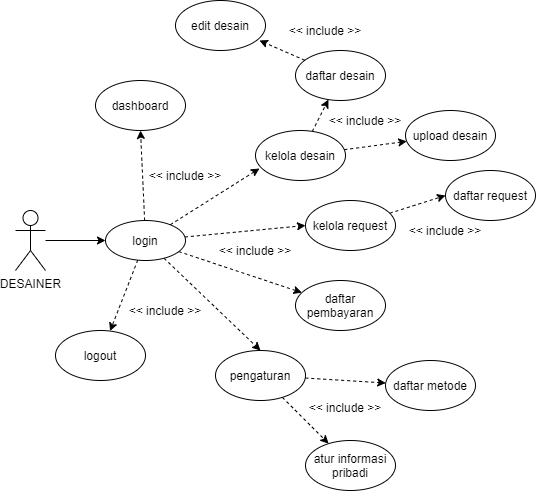 Gambar 3.3. Use Case DesainerPada aplikasi ini user memiliki 6 fitur yang bisa dilakukan yaitu :LoginUse Case “Login” berfungsi agar desainer bisa melakukan login pada aplikasi.Data DesainUse Case “Data Desain” berfungsi agar desainer bisa melihat dan mengunggah desain.Mengelola Data PengirimanUse Case “Mengelola data pengiriman” berfungsi agar desainer bisa mengirimkan pesanan user yang sudah selesai.Mengelola Permintaan DesainUse Case “Mengelola permintaan desain” berfungsi agar desainer bisa melihat dan mengelola permintaan desain yang masuk.Cek Data BayarUse Case “Cek Data Bayar” berfungsi agar desainer bisa mengkonfirmasi data pembayaran yang masuk.LogoutUse Case “Logout” berfungsi agar desainer bisa melakukan logout pada aplikasi.Activity DiagramActivity Diagram UserActivity Diagram RegisterActivity diagram pada gambar 3.4 dibawah ini menjelaskan bahwa user dapat melakukan registrasi ke dalam aplikasi. Data yang akan dimasukkan oleh user antara lain adalah nama, email, dan password. Jika user telah melakukan registrasi maka data nantinya akan disimpan dan user bisa login ke dalam aplikasi.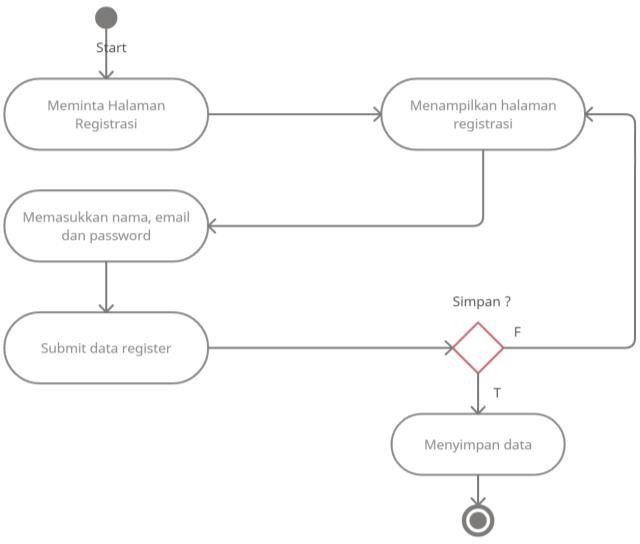 Gambar 3.4 Activity Diagram RegisterActivity Diagram LoginActivity diagram pada gambar 3.5 dibawah ini menjelaskan bahwa user dapat melakukan login pada aplikasi, data yang dimasukkan oleh user adalah username dan password yang mana sebelumnya telah dibuat pada menu registrasi . Jika data tersebut sudah sesuai maka aplikasi akan menampilkan halaman utama dan apabila tidakmaka user akan tetap berada di halaman login. Gambar 3.5 Activity Diagram Login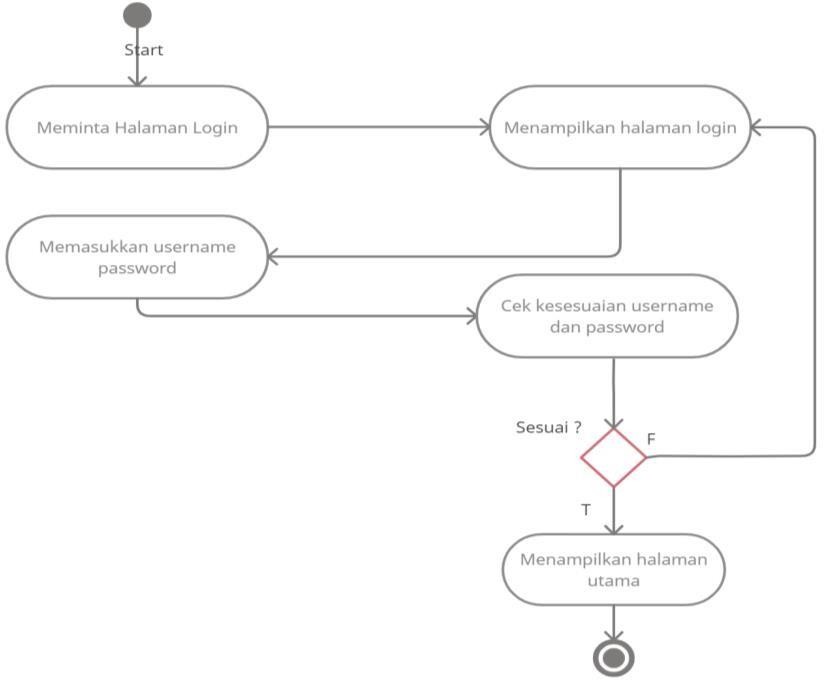 3. Activity Diagram BeritaActivity diagram pada gambar 3.6 dibawah ini menjelaskan bahwa user dapat melakukan buat thread pada sistem, yang dilakukan dengan memilih buat thread kemudian akan masuk ke halaman buat berita kemudian mengisinya. Jika sudah diisi maka sistem akan menampilkan halaman news dan bisa melihat thread yang sudah dibuat dan apabila tidak maka user akan tetap berada di halaman buat berita.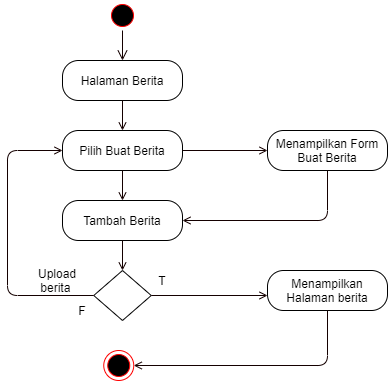 Gambar 3.6 Activity Diagram BeritaActivity Diagram Admin1. Activity Diagram Kelola Data User    Activity ini menjelaskan bahwa admin bisa mengelola data user pada sistem.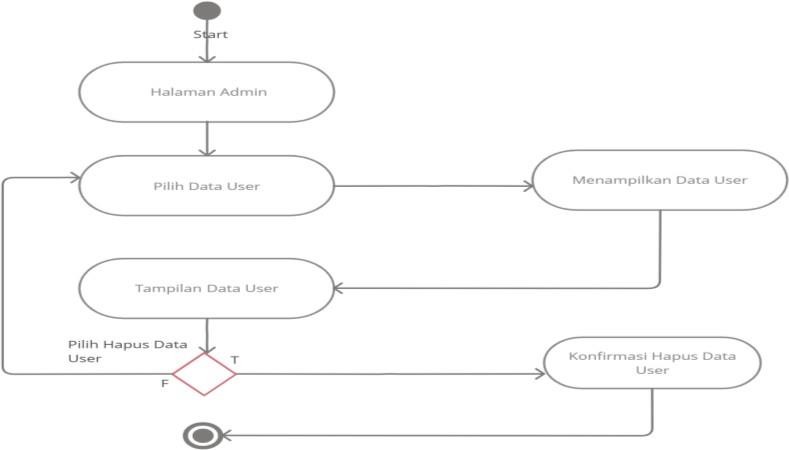 Gambar 3.7 Activity Diagram Kelola Data UserPerancangan Desain DatabaseBerikut merupakan perancangan database yang akan digunakan dalam penelitian ini.Conceptual Data Model (CDM)Pada Conceptual Data Model seperti pada gambar 3.8 terdapat sembilan  tabel diantaranya tb_berita, tb_bembayaran, tb_komentar, tb_user, tb_desain, tb_metode, tb_request, tb_kategori, tb_poster.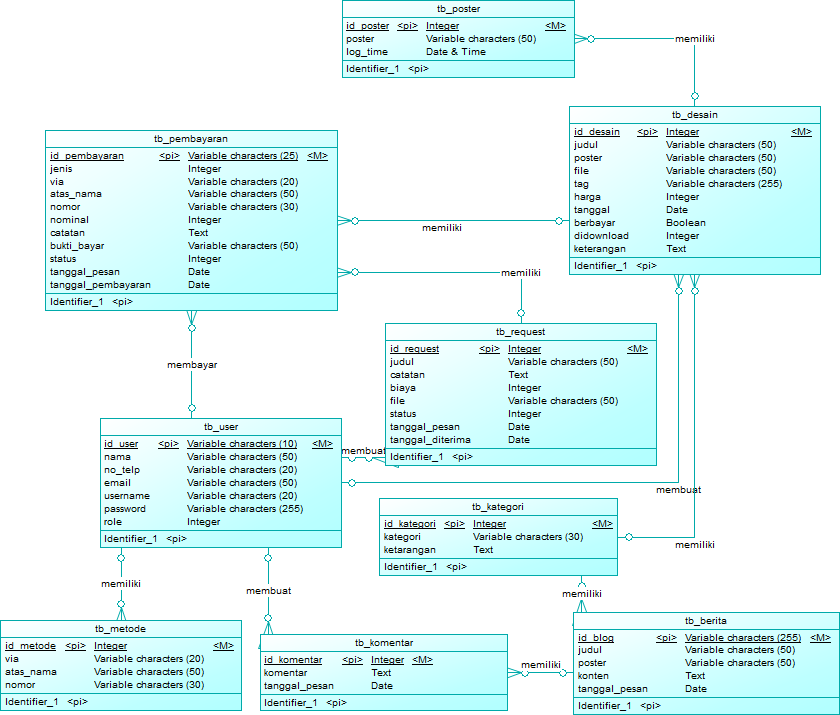 Gambar 3.8 Conceptual Data ModelPhysical Data Model (PDM)Pada Physical Data Model dibawah ini terdapat hasil dari Conceptual Data Model dengan relasi one to many dan one to one.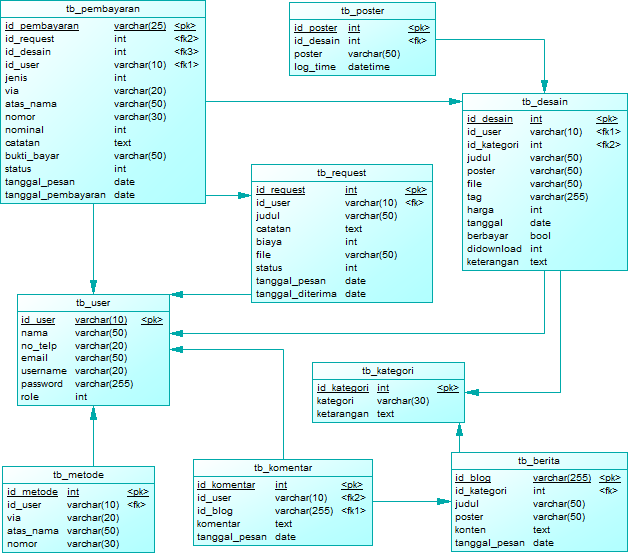 Gambar 3.9 Physical Data Model3. Struktur DataStruktur data ini digunakan untuk menjelaskan atribut pada setiap entitas dari database yang telah dibuat. Berikut adalah struktur data yang digunakan pada penelitian ini.Tabel tb_beritaTabel ini berisi tentang daftar berita trending dan berbagai desain yang telah di unggah.Tabel 3.2 Tabel tb_beritaTabel tb_pembayaranTabel ini berisi data pembayaran pembayara yang sudah selesai.Tabel 3.3 Tabel tb_pembayaranTabel tb_komentarTabel ini berisi tentang daftar komentar terkait desain dan berita trending yang telah diunggah.Tabel 3.4 Tabel tb_komentarTabel tb_requestTabel ini berisi tentang permintaan request yang dilakukan oleh user kepada admin.Tabel 3.5 Tabel tb_requestTabel tb_userTabel ini berisi tentang daftar user yang akan menggunakan sistem ini.Tabel 3.6 Tabel tb_userTabel tb_desainTabel ini berisi tentang data desain yang telah di upload oleh pengguna.Tabel 3.7 Tabel tb_desainTabel tb_metodeTabel ini berisi tentang metode yang digunakan oleh pengguna sistem.Tabel 3.8 Tabel tb_metodeTabel tb_kategoriTabel ini berisi tentang data kategori yang terdapat dalam sistem.Tabel 3.9 Tabel tb_kategoriTabel tb_posterTabel ini berisi tentang data poster yang telah di upload oleh pengguna dalam sistem.Tabel 3.10 Tabel tb_posterPerancangan User InterfacePerancangan user interface ini bertujuan untuk memberikan suatu gambaran secara sederhana tentang tampilan aplikasi yang akan dibuat. Berikut ini merupakan desain interface :Login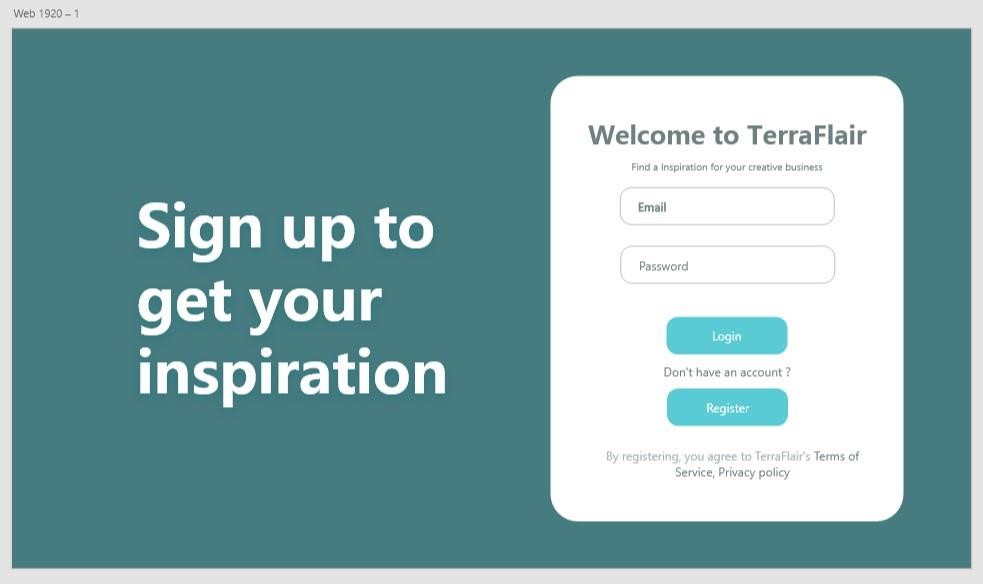 Gambar 3.10 Halaman LoginRegister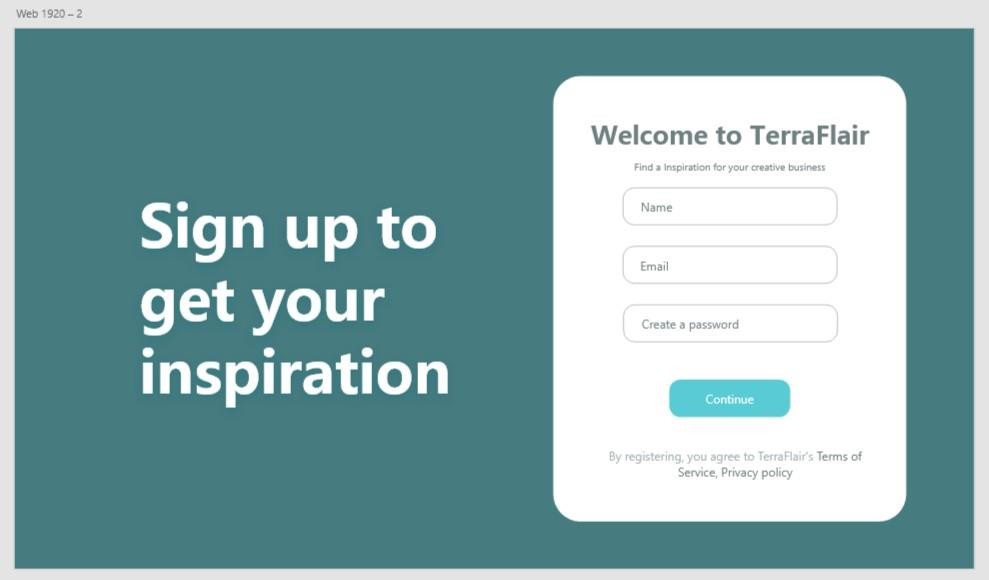 Gambar 3.11 Halaman RegisterHalaman Berita dan Desain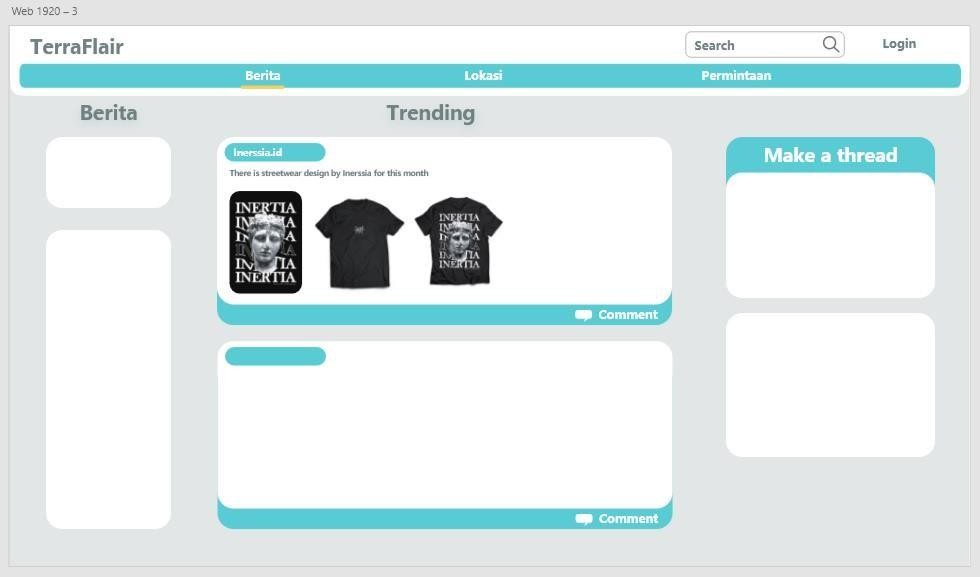 Gambar 3.12 Halaman Berita dan DesainHalaman Pengiriman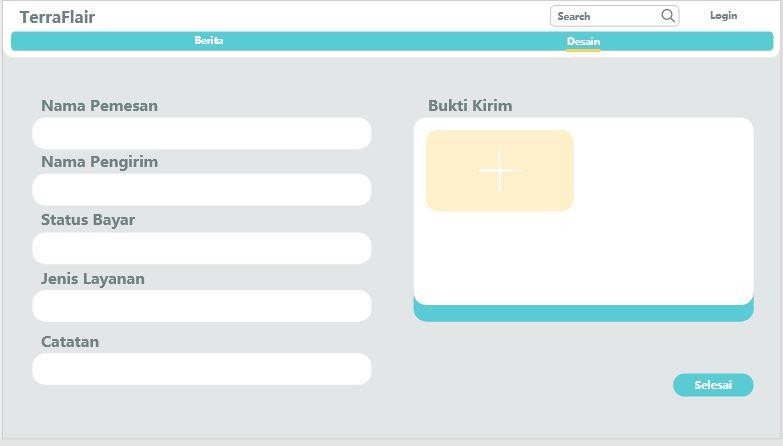 Gambar 3.13 Halaman PengirimanRequest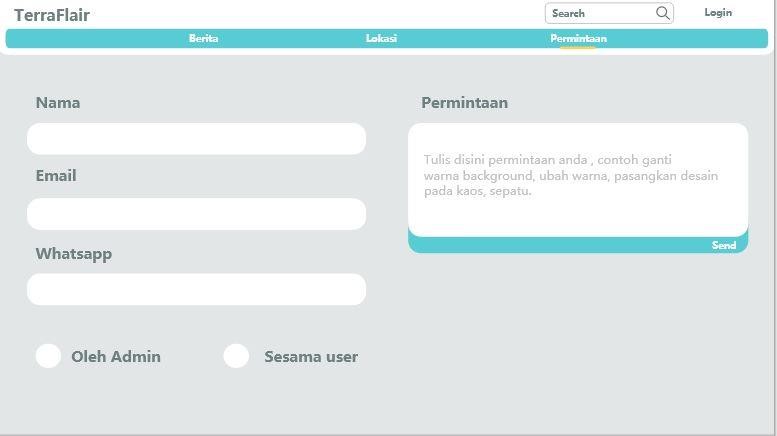 Gambar 3.14 Halaman RequestHalaman Komentar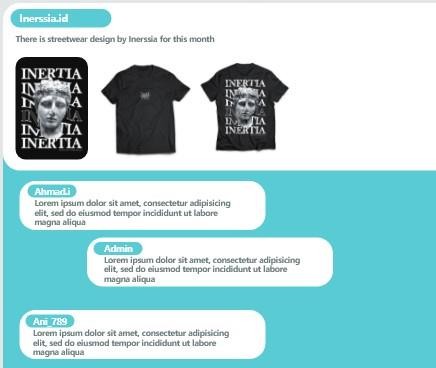 Gambar 3.15 Halaman KomentarHalaman Pembayaran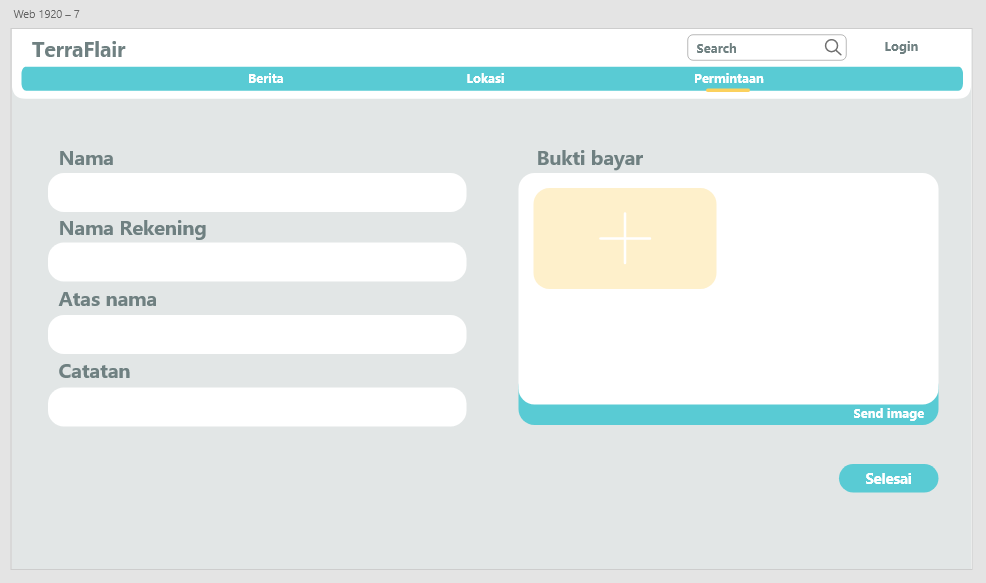 Gambar 3.16 Halaman PembayaranHalaman Display Desain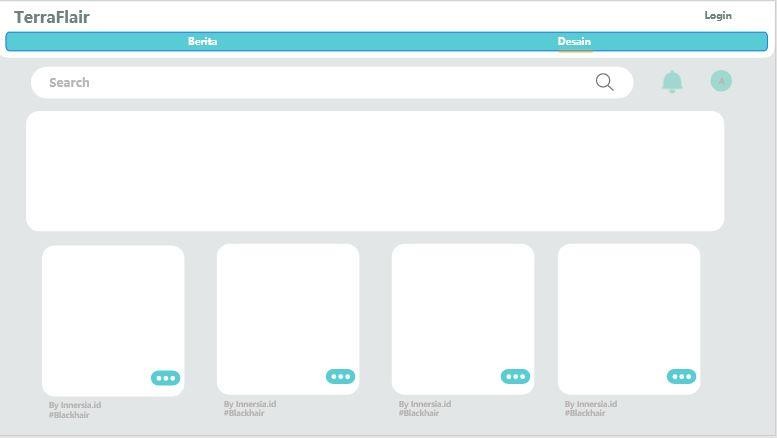 Gambar 3.17 Halaman Display DesainHalaman Notifikasi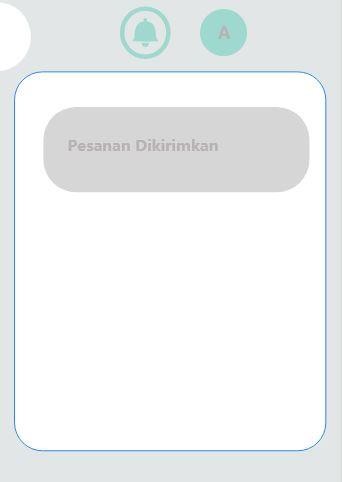 Gambar 3.17 Halaman NotifikasiPermasalahanSolusiManfaatPara pebisnis dan designer memiliki kendala mencari inspirasi atau ide untuk menentukan konsep desainDibuatlah sebuah sistem penyedia desain yang berisi berbagai desain dan berita trending.Untuk mempermudah mencari referensi dengan melihat desain yang telah ada dan berbagai trending yangmenarik.Para pebisnis terutama yang masih pemula memiliki kendala kekurangan peralatan untuk mendesain idenya dengan maksimal.Dibuatlah sebuah sistem yang memiliki fitur permintaan desain .Untuk mempermudah dalam melakukan request desain yang diinginkan.Terdapat beberapa pebisnis terutama yang masih pemula dan tidak memiliki banyak relasi desain dan komunitas sehingga kesulitan memasarkanpeoduknya.Dibuatlah sebuah sistem yang memiliki fitur untuk media diskusi yang mana bisa bertukar ide dan pendapat dengan banyak orang.Untuk membantu atau mempermudah seseorang mencari relasi bagi yang memiliki kendala kekuranganrelasi.Nama FieldTipe DataKeteranganId_beritaVarchar(15)Primary key, untuk menampung setiap berita dan desain yang adajudulVarchar(50)Berisi judul beritaposterVarchar(100)Berisi tentang poster berita.kontenTextBerisi tentang berita yang telah dibuat.tanggaldateBerisi tanggal berita di upload.Nama FieldTipe DataKeteranganId_pembayaranVarchar(15)Primary key, untuk menampung setiap pengiriman yangadajenisVarchar(100)Berisi tentang status pembayaran.viaVarchar(100)Berisi tentangjenis layanan yang dilakukan.atas_namaVarchar(50)Berisi tentang bukti pengiriman.NomorVarchar(30)Berisikan tentang nomor pembayaran.nominalIntegerBerisikan tentang nominal pembayaran.catatanTextBerisikan tentang catatan pembayaran.bukti_bayarVarchar(50)Berisikan tentang data bukti pembayaran.statusIntegerBerisikan tentang status pembayaran.tanggal_pesanDateBerisikan tentang tanggal pemesanan.tanggal_pembayaranDateBerisikan tentang tanggal pembayaran.Nama FieldTipe DataKeteranganId_komentarIntegerPrimary key, untuk menampung setiap komentar yang adakomentarTextBerisikan data komentar dari pengguna.tanggal   DateBerisi tanggal pembuatan komentar.Nama FieldTipe DataKeteranganId_requestIntegerPrimary key, untuk menampung setiap request yang adajudulVarchar(50)Berisi tentang judul setiap request.catatanTextBerisi tentang catatan setiap request.biayaIntegerBerisi tentang biaya request.fileVarchar(50)Berisi tentang file request yang telah dilakukan.statusIntegerBerisi tentang status dari request.tanggal_pesanDateBerisi tentang tanggal pemesanan request.tanggal_diterimaDateBerisi tentang tanggal penerimaan request.Nama FieldTipe DataKeteranganId_userVarchar(15)Primary key, untuk menampung setiap id_user yang ada.namaVarchar(50)Berisi tentang nama pengguna.no_telpVarchar(100)Berisi tentang nomor telephone pengguna.emailVarchar(50)Berisi tentang email pengguna.usernameVarchar(20)Berisi tentang username pengguna.passwordVarchar(255)Berisi tentang password pengguna.Nama FieldTipe DataKeteranganId_desainVarchar(50)Primary key, untuk menampung setiap id_desain yang ada.judulVarchar(100)Berisi tentang judul desain.posterVarchar(50)Berisi tentang gambar poster desain.fileVarchar(50)Berisi tentang file desain yang sudah di upload.tagVarchar(50)Berisi tentang data tag pada setiap desain yang di upload.hargaVarchar(100)Berisi tentang harga yang ada pada setiap desain.tanggalDateBerisi tentang tanggal yang ada pada setiap desain.berbayarBooleanBerisi tentang status berbayar pada setiap desain yang di upload..didownloadIntegerBerisi tentang status telah download pada setiap desain.keteranganTextBerisi tentang keterangan pada setiap desain.Nama FieldTipe DataKeteranganId_metodeIntegerPrimary key, untuk menampung setiap metode yang adaviaTextBerisikan tentang metode pembayaran yang dilakukanatas_nama   DateBerisi tentang data nama pembayar.Nama FieldTipe DataKeteranganId_kategoriIntegerPrimary key, untuk menampung setiap kategori yang adakategoriVarchar(30)Berisikan tentang data kategori dalam sistem.keterangan   TextBerisi tentang data keterangan.Nama FieldTipe DataKeteranganId_posterIntegerPrimary key, untuk menampung setiap data poster  yang ada.posterVarchar(50)Berisikan tentang data poster .log_time   Date & TimeBerisi tentang data tanggal dan waktu.